Kupní smlouva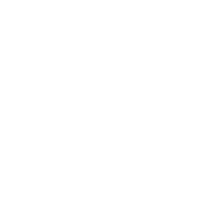 uzavřená podle §  násl. zákona č. 89/2012 Sb., občanský zákoník, v platném znění 
(dále jen „občanský zákoník“)Článek I.Smluvní stranyKupující:		Základní škola Ústí nad Labem, Mírová 2734/4, příspěvková organizace se sídlem: Mírová 2734/4, 40011 Ústí nad LabemIČ: 44553226zastoupený: Mgr. Bc. Kamilem Veigendem, ředitelem školy			tel.: +420 472772079                    		e-mail: info@zsmirova.net                               	(dále jen „kupující“)		Prodávající:		Jaroslav Tvrdík			se sídlem: Chuderovec 48IČ: 06718272DIČ: CZ8109142910zastoupený : Jaroslavem Tvrdíkemtel.: 777 719 227e-mail: jartvrd@seznam.czbankovní spojení: FIO banka a.s.č. účtu: 2901245020/2010(dále jen „prodávající“)  Článek II.Předmět smlouvy    Na základě této smlouvy se prodávající zavazuje, že kupujícímu odevzdá zboží, které
je předmětem koupě, a umožní mu nabýt vlastnické právo k němu, za podmínek dohodnutých v dalších ustanoveních smlouvy. Kupující se zavazuje předmět koupě převzít a zaplatit za něj prodávajícímu kupní cenu specifikovanou v čl. IV smlouvy, na základě dohodnutých platebních podmínek.    Předmětem koupě je dodávka IT vybavení (dále také „věc“). Podrobná specifikace předmětu koupě je obsažena v Příloze č. 1 smlouvy. Prodávající se zavazuje odevzdat kupujícímu předmět koupě ve smluveném množství, jakosti, provedení, termínu a za stanovenou kupní cenu. Prodávající je povinen umožnit kupujícímu nabýt vlastnické právo k věci.     Součástí závazku prodávajícího je též doprava předmětu koupě na místo plnění, předání dokladů potřebných k převzetí a užívání předmětu koupě kupujícímu, montáž, instalace software a uvedení do provozu.     Prodávající se zavazuje dodržovat při plnění smlouvy opatření bezpečnosti, požární ochrany 
a ochrany zdraví při práci.    Prodávající se zavazuje splnit svůj závazek prostřednictvím osob s potřebnou kvalifikací 
a odborností.Článek III.Termín a místo plnění    Prodávající prohlašuje, že je vlastníkem předmětu koupě. Nebezpečí škody přechází z prodávajícího na kupujícího převzetím věci.    Prodávající se zavazuje odevzdat předmět koupě kupujícímu nejpozději do 30 dnů od podepsání kupní smlouvy. Datum a čas odevzdání předmětu koupě oznámí prodávající kupujícímu nejpozději 3 pracovní dny předem.    Předmět koupě bude protokolárně odevzdán v místě sídla kupujícího: Mírová 2734/4, 40011 Ústí nad Labem. Kupující potvrdí svým podpisem protokol o převzetí věci (dodací list).    Prodávající odevzdá kupujícímu věc v ujednaném množství, v nejvyšší jakosti a provedení, včetně dokladů potřebných k převzetí a užívání věci a umožní kupujícímu nabýt vlastnického práva k věci v souladu se smlouvou. Náklady spojené s odevzdáním věci v místě plnění nese prodávající.    Kupující je oprávněn odmítnout převzetí věci, pokud se na ní budou vyskytovat v okamžiku převzetí zjevné vady. Za vadu se považují i vady v dokladech nutných pro užívání věci. 
Věc se považuje za odevzdanou a závazek prodávajícího odevzdat věc kupujícímu bude splněn až okamžikem převzetí věci bez zjevných vad kupujícím. Článek IV.Kupní cena a platební podmínky    Celková kupní cena bez DPH je 207 375,- Kč, celková výše DPH je 43 550,- Kč a celková kupní cena včetně DPH je 250 925,- Kč (slovy: dvěstěpadesáttisícdevětsetdvacetpět korun českých). Podrobná specifikace kupní ceny je obsažena v Příloze č. 1 smlouvy. Kupní cena zahrnuje veškeré náklady prodávajícího nezbytné k řádnému splnění jeho závazku a je cenou konečnou.    Prodávající má právo vystavit a předat kupujícímu daňový doklad (fakturu) až po převzetí věci kupujícím.     Faktura musí mít všechny náležitosti daňového dokladu dle příslušných právních předpisů, např. § 28 zákona č. 235/2004 Sb., o dani z přidané hodnoty, ve znění pozdějších předpisů. V případě, že faktura nebude obsahovat předepsané náležitosti, je kupující oprávněn ji zaslat ve lhůtě splatnosti zpět prodávajícímu k doplnění či opravě, aniž se dostane do prodlení 
se splatností. Lhůta splatnosti počíná běžet znovu od opětovného doručení náležitě doplněné či opravené faktury.    Faktura bude splatná do 14 dnů ode dne jejího doručení kupujícímu. Za den úhrady 
se považuje den, kdy byla fakturovaná částka odepsána z účtu kupujícího ve prospěch účtu prodávajícího.    Kupující se zavazuje provést úhradu kupní ceny bezhotovostním převodem na účet prodávajícího. Číslo bankovního účtu prodávajícího bude uvedeno na faktuře a bude odpovídat číslu bankovního účtu uvedeného v záhlaví smlouvy.Článek V.Záruka za jakost    Prodávající odpovídá za vady zjevné, skryté i právní, které má věc v době jejího převzetí kupujícím a dále za ty vady, které se na věci vyskytnou v záruční době.    Prodávající se zavazuje, že odevzdaná věc bude prosta jakýchkoli vad a bude mít vlastnosti 
dle této smlouvy, obecně závazných právních předpisů a norem a vlastnosti v  první jakosti kvality provedení.    Prodávající poskytuje na věc záruku v délce 24 měsíců ode dne převzetí věci kupujícím, 
není-li v příloze č. 1 této smlouvy uvedeno jinak.    Kupující je oprávněn uplatnit práva z vady u prodávajícího, a to písemnou formou. Uplatní-li kupující právo z vadného plnění, potvrdí mu prodávající v písemné formě, kdy právo uplatnil, jakož i provedení opravy a dobu jejího trvání.    Je-li vadné plnění podstatným porušením smlouvy, má kupující právo:    a) na odstranění vady dodáním nové věci bez vady nebo dodáním chybějící věci,    b) na odstranění vady opravou věci,    c) na přiměřenou slevu z kupní ceny, nebo    d) odstoupit od smlouvy.    Kupující sdělí prodávajícímu, jaké právo si zvolil, při oznámení vady, nebo bez zbytečného odkladu po oznámení vady.    Je-li vadné plnění nepodstatným porušením smlouvy, má kupující právo na odstranění vady, anebo na přiměřenou slevu z kupní ceny.    Dokud kupující neuplatní právo na slevu z kupní ceny nebo neodstoupí od smlouvy, může prodávající dodat to, co chybí, nebo odstranit právní vadu. Jiné vady může prodávající odstranit podle své volby opravou věci nebo dodáním nové věci, přičemž volba prodávajícího nesmí kupujícímu způsobit nepřiměřené náklady.    Neodstraní-li prodávající vadu věci včas nebo vadu věci odmítne odstranit, může kupující požadovat slevu z kupní ceny, anebo může od smlouvy odstoupit. Provedenou volbu nemůže kupující změnit bez souhlasu prodávajícího.    Do odstranění vady nemusí kupující platit část kupní ceny odhadem přiměřeně odpovídající jeho právu na slevu.    V případě odstranění vady opravou věci se prodávající zavazuje provádět tuto opravu věci 
u kupujícího, bude-li to možné. Náklady spojené s dopravou, montáží a demontáží vadné věci nese prodávající v plné výši.     Při dodání nové věci vrátí kupující prodávajícímu na jeho náklady věc původně dodanou. 
Na nově dodanou věc poskytuje prodávající záruku v délce 24 měsíců ode dne převzetí nové věci kupujícím, není-li v příloze č. 1 této smlouvy uvedeno jinak.    Po dobu od nahlášení práva z vady u prodávajícího až do řádného odstranění vady prodávajícím neběží záruční doba s tím, že doba přerušení běhu záruční lhůty bude počítána 
na celé dny a bude brán v úvahu každý započatý kalendářní den.    Prodávající se zavazuje zřídit a po celou záruční dobu udržovat v provozu e-mailové kontaktní místo pro uplatnění práva z vady:E-mail: jartvrd@seznam.czKontaktní osoba: Jaroslav TvrdíkČlánek VI.Sankční ustanovení    Kupující má právo požadovat na prodávajícím při nedodržení termínu odevzdání věci dle čl. III odst. 2 smlouvy smluvní pokutu ve výši 0,5 % z kupní ceny, a to za každý započatý den prodlení. Při nedodržení stanoveného termínu předání zboží je kupující oprávněn také od smlouvy odstoupit.    Prodávající má právo požadovat na kupujícím při nedodržení termínu splatnosti faktury úroky ve výši stanovené právním předpisem.Článek VII.  Závěrečná ustanovení    V případě, že součástí odevzdané věci bude jakékoli autorské dílo ve smyslu ustanovení zákona č. 121/2000 Sb., o právu autorském, o právech souvisejících s právem autorským a o změně některých zákonů (autorský zákon), ve znění pozdějších předpisů, poskytuje tímto prodávající kupujícímu potřebnou licenci ke všem možným způsobům užití těchto autorských děl, 
jež budou potřebné pro řádné užívání věci kupujícím, a to v potřebném rozsahu 
a na neomezenou dobu. Odměna za poskytnutí této licence je zahrnuta v kupní ceně.    Tuto smlouvu lze měnit pouze oboustranně odsouhlasenými, písemnými a průběžně číslovanými dodatky, podepsanými oprávněnými zástupci obou smluvních stran.    Případné spory vzniklé z této smlouvy budou řešeny podle platné právní úpravy věcně a místně příslušnými soudy České republiky.    Smluvní strany se dohodly, že právní vztahy založené touto smlouvou se budou řídit příslušnými ustanoveními občanského zákoníku.     Smluvní strany prohlašují, že předem souhlasí, v souladu se zněním zákona č.106/1999 Sb., 
o svobodném přístupu k informacím, ve znění pozdějších předpisů, s možným zpřístupněním, 
či zveřejněním celé této smlouvy v jejím plném znění, jakož i všech úkonů a okolností s touto smlouvou souvisejících, ke kterému může kdykoli v budoucnu dojít.     Pokud kterékoli ustanovení této smlouvy nebo jeho část bude neplatné či nevynutitelné, nebo se stane neplatným či nevynutitelným, nebo bude shledáno neplatným či nevynutitelným soudem či jiným příslušným orgánem, pak tato neplatnost či nevynutitelnost nebude mít vliv na platnost či vynutitelnost ostatních ustanovení smlouvy nebo jejich částí.    Smluvní strany se dohodly, že v případě zániku právního vztahu založeného touto smlouvou zůstávají v platnosti a účinnosti i nadále ustanovení, z jejichž povahy vyplývá, že mají zůstat nedotčena zánikem právního vztahu založeného touto smlouvou.    Nedílnou součást smlouvy tvoří Příloha č. 1 – Specifikace předmětu koupě a kupní ceny.    Tato smlouva nabývá platnosti v den jejího podpisu oběma smluvními stranami a účinnosti dnem zveřejnění v registru smluv.     Smluvní strany konstatují, že tato smlouva byla vyhotovena ve 2 stejnopisech, z nichž kupující obdrží 1 vyhotovení a prodávající 1 vyhotovení. Každý stejnopis má právní sílu originálu.    Obě smluvní strany potvrzují autentičnost této smlouvy a prohlašují, že si smlouvu přečetly, s jejím obsahem souhlasí, že smlouva byla sepsána na základě pravdivých údajů, z jejich pravé a svobodné vůle a bez jednostranně nevýhodných podmínek, což stvrzují svým podpisem, resp. podpisem svého oprávněného zástupce.    Smlouva bude zveřejněna v registru smluv dle zákona č. 340/2015 Sb., a že toto zveřejnění zajistí kupující.V Ústí nad Labem dne 10.11.2021                          	V Ústí nad Labem dne 10.11.2021…………………………………….                            		…………………………………….za kupujícího 						za prodávajícíhoMgr. Bc. Kamil Veigend					Jaroslav Tvrdík                                                 ředitel školy                                                                            